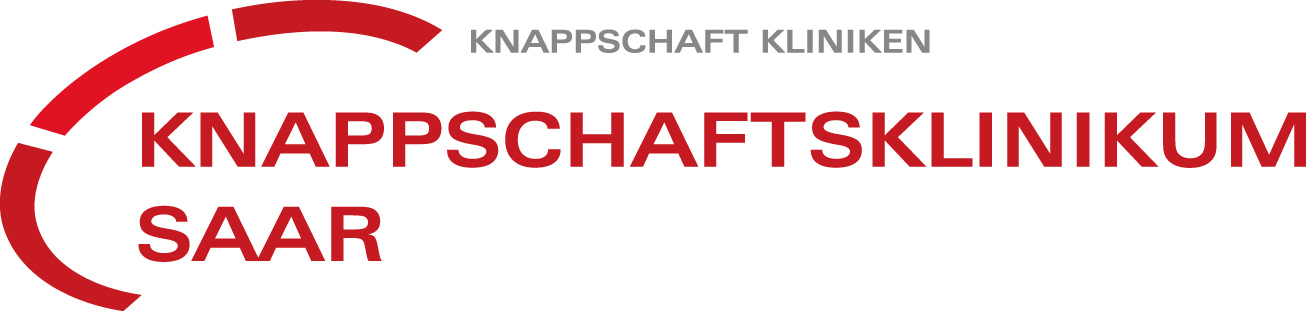 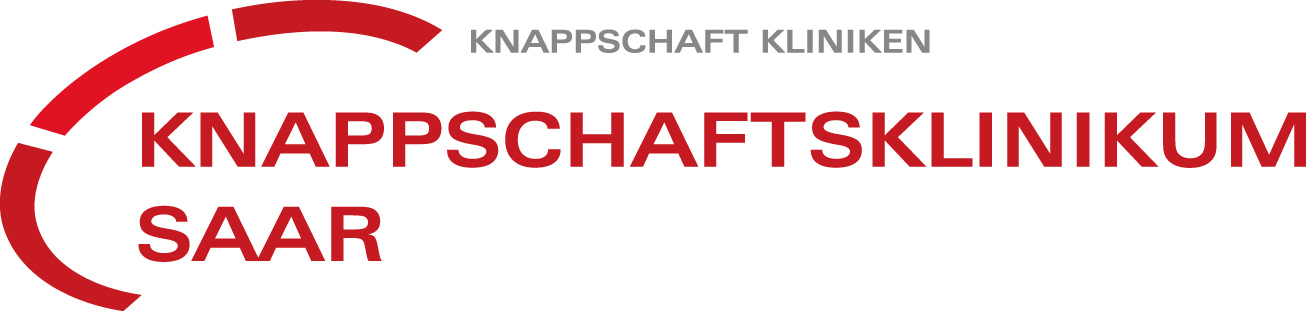 Selbstauskunft für Besucher / Externe / amb. Patienten während der COVID-19 PandemieAllgemeine Angaben zur eigenen Person (bitte in Druckbuchstaben und lesbar ausfüllen!)Angaben zu SymptomenHaben sich innerhalb der letzten 14 Tage eine der folgenden Symptome bei Ihnen gezeigt?Vom Krankenhaus auszufüllen:Als Besucher versichere ich hiermit, heute der einzige Besucher für den oben genannten Patienten zu sein. Die geltenden Hygiene- und Verhaltensregeln sind mir bekannt und werden von mir eingehalten. Ich bin damit einverstanden, dass meine personenbezogenen Daten 30 Tage aufbewahrt werden, um erforderlichenfalls die Nachverfolgung einer Infektionskette durch die Gesundheitsbehörden sicherstellen zu können.      Datum, Unterschrift Besucher/in	             Vor- und Nachname:Adresse:Telefonnummer:E-Mail Adresse:Aufzusuchende/r    Patient/in / Kontakt im Krankenhaus:Station und Zimmernummer des/der Patienten/in:                    Abteilung / Ambulanz:Datum, Uhrzeit und Dauer des Besuchs:JANEINFieber (>38°), Ggfs. gemessene tatsächliche Temp. HustenAtemnotGeschmacks- oder GeruchsverlustStarker Schnupfen, soweit nicht durch eine bestehende Vorerkrankung (z. B. Allergien) erklärbarAllgemeine Abgeschlagenheit und/oder Leistungsverlust, soweit nicht durch eine bestehende Vorerkrankung erklärbarBefinden Sie sich selbst zur Zeit in Quarantäne?Waren Sie innerhalb der letzten 14 Tage im Ausland / Risikogebiet lt. RKI oder haben Sie sich in einem besonders betroffenen Gebiet in Deutschland aufgehalten?Haben Sie innerhalb der letzten 14 TageKontakt mit einem SARS-CoV-2 positiven Menschen gehabt?JANEINEinlass Besucher/ Patienten/ Externer wurde gewährt